Doučování žáků škol – Realizace investice 3.2.3 Národního plánu obnovyVážení rodiče,naše škola se zapojila do Národního plánu obnovy, doučování žáků, který má za úkol vyrovnat rozdíly ve znalostech a kompetencích způsobené distanční výukou. Nenahrazuje výuku ve škole, ale doplňuje ji a prohlubuje v závislosti na individuálních potřebách žáka, a to nejen ve vztahu k probírané látce, ale také k osvojení návyku samostatného studia, pravidelné přípravy a dalších kompetencí, které jsou podmínkou pro úspěšné zvládnutí školní docházky.Doučování povedou opět pedagogové naší školy. 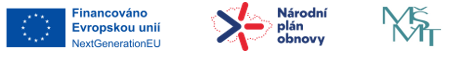 